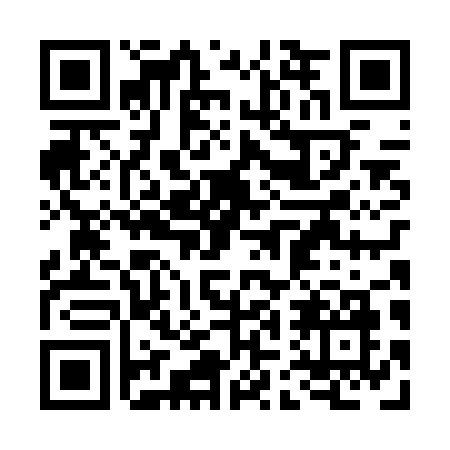 Prayer times for Frost Village, Quebec, CanadaMon 1 Jul 2024 - Wed 31 Jul 2024High Latitude Method: Angle Based RulePrayer Calculation Method: Islamic Society of North AmericaAsar Calculation Method: HanafiPrayer times provided by https://www.salahtimes.comDateDayFajrSunriseDhuhrAsrMaghribIsha1Mon3:095:0612:546:178:4210:382Tue3:105:0712:546:178:4110:383Wed3:115:0712:546:178:4110:374Thu3:125:0812:556:168:4110:365Fri3:135:0912:556:168:4010:366Sat3:145:0912:556:168:4010:357Sun3:165:1012:556:168:4010:348Mon3:175:1112:556:168:3910:339Tue3:185:1212:556:168:3910:3210Wed3:195:1312:556:158:3810:3111Thu3:215:1312:566:158:3710:3012Fri3:225:1412:566:158:3710:2913Sat3:245:1512:566:158:3610:2714Sun3:255:1612:566:148:3510:2615Mon3:265:1712:566:148:3510:2516Tue3:285:1812:566:148:3410:2317Wed3:305:1912:566:138:3310:2218Thu3:315:2012:566:138:3210:2119Fri3:335:2112:566:128:3110:1920Sat3:345:2212:566:128:3010:1821Sun3:365:2312:566:118:2910:1622Mon3:385:2412:566:118:2810:1423Tue3:395:2512:566:108:2710:1324Wed3:415:2612:566:108:2610:1125Thu3:435:2712:566:098:2510:1026Fri3:445:2812:566:088:2410:0827Sat3:465:2912:566:088:2310:0628Sun3:485:3012:566:078:2210:0429Mon3:495:3212:566:068:2110:0230Tue3:515:3312:566:058:1910:0131Wed3:535:3412:566:058:189:59